9	按照《公约》第7条，审议并批准无线电通信局主任关于下列内容的报告：9.1	自WRC-15以来无线电通信部门的活动；引言《无线电规则》第5.441B款声明，柬埔寨、老挝和越南移动业务IMT台站在4 800-4 990 MHz频段内产生的功率通量密度（PFD）标准将在WRC-19进行审议，且第223号决议（WRC-15，修订版）请ITU-R对这一标准开展研究。国际电联无线电通信局主任已从相关的ITU-R技术组获悉，现已根据关于此标准的第223号决议（WRC-15，修订版）开展研究，但这些研究未能达成共识。应认识到CPM19-2对这一主题的关注，以及CPM报告第6章反映的有关此主题的如下讨论结果：“经过讨论，CPM19-2认识到，根据《无线电规则》第5.441B款，“此标准将在WRC-19上进行审查”。CPM19-2没有就此事得出任何结论。无线电通信局主任可能希望在起草他提交WRC-19的报告时酌情考虑这一议题。应WRC-15的请求，请WRC-19审议相关事宜并采取适当行动。鼓励各主管部门在为WRC-19准备文稿时酌情审议此事宜。”CITEL认为，应用PFD保护限值−155 dB(W/(m2 · 1 MHz))及所有其他适当的技术标准，是《无线电规则》脚注5.441B中IMT台站条件的前提。《无线电规则》脚注5.441B应作相应修改，删除有关在WRC-19期间进行审议的案文如下。第5条频率划分第IV节 – 频率划分表
（见第2.1款）

MOD	IAP/11A21A10/15.441B	在柬埔寨、老挝（人民民主共和国）和越南，4 800-4 990 MHz全部或部分频段确定由有意实施国际移动电信（IMT）的主管部门使用。这种确定不妨碍已在该频段内获得划分的业务使用该频段，而且未在《无线电规则》中确定优先权。使用该频段实施IMT需根据第9.21款与有关主管部门达成协议，而且IMT台站不得寻求其他移动业务应用台站的保护。此外，主管部门在启用移动业务IMT台站之前，须确保该台站在距离该沿岸国正式认可的作为低水位线的海岸20公里处海平面以上19公里以内产生的功率通量密度不超过−155 dB(W/(m2 · 1 MHz))。见第223号决议（WRC-15，修订版）。     (WRC-)______________世界无线电通信大会（WRC-19）
2019年10月28日-11月22日，埃及沙姆沙伊赫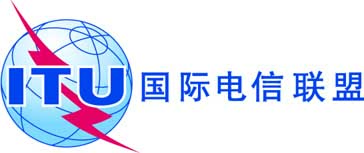 全体会议文件 11 (Add.21)(Add.10)-C2019年10月3日原文：英文/西班牙文美洲国家电信委员会（CITEL）成员国美洲国家电信委员会（CITEL）成员国大会工作提案大会工作提案议项9.1议项9.1